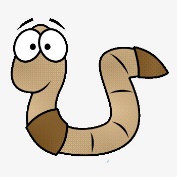 EARTHWORM LAB REPORTPurpose:  Hypothesis:Materials:Procedure:Gather materials.Set up your dry/moist environment.Data:Picture of Set Up and label parts:RESULTS:   Q.  Do earthworms have eyes?Q. How do earthworms breathe?Q. Can earthworms smell?  If yes, explain how.Q. What do earthworms eat and how much can they eat in one day?Q. Can earthworms freeze?Q. What is the "bump" in the middle of the earthworm?  What is it used for?Q. How long do earthworms live?Q. How do earthworms move?Q. What characteristics are used to identify earthworms?Q. What predators do earthworms have?Q. Can earthworms regenerate themselves?Q. How can you distinguish the head of an earthworm from the tail?Q. How do earthworms obtain their food?Conclusions:  (Restate Hypothesis, Sum up Data, Future Plans)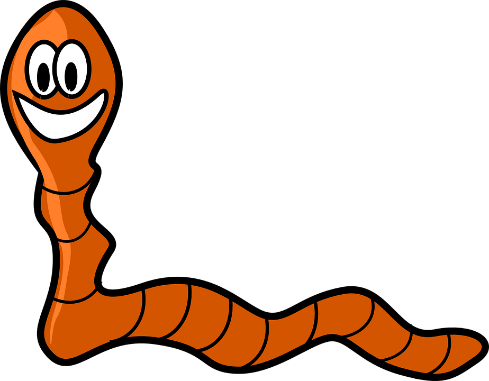 Surface:Observation:Distance Traveled in 120 seconds:Tin FoilConstruction Paper:Plastic:Computer PaperNumber of Segmentsand Length in cm._________Segments______________cmReaction to Light:Moved Toward (or)Moved Away from Light(Circle one)Draw Earthworm Below: